Ntune Entertainment Group ServicesMagazine Promotion 			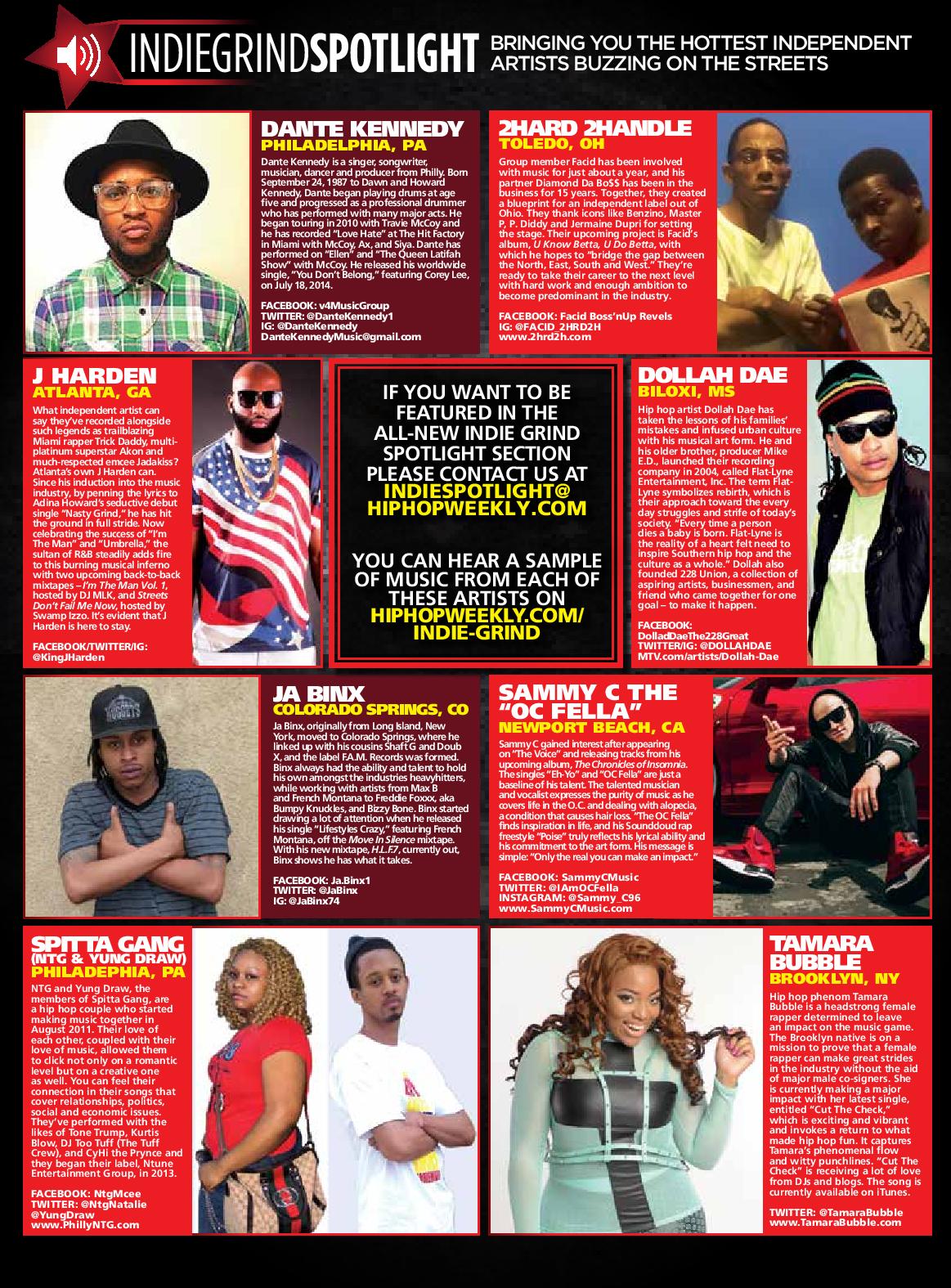 Hip Hop WeeklyOption 1 Feature in Hip Hop Weekly Magazine (Independent Artist Spotlight Section)450$Option 2 Feature in Hip Hop Weekly Magazine/Video Posted on HipHopWeekly.com (Independent Artist Spotlight Section)500$Option 3 Feature in Hip Hop Weekly Magazine/Video Posted on HipHopWeekly.com/ Social Media via Hip Hop Weekly Staff (Independent Artist Spotlight Section)600$ALL PACKAGES INCLUDE POST TO OUR 5 BLOGS & SOCIAL MEDIA SHARESPopular Blog Promotion HHSince1987 				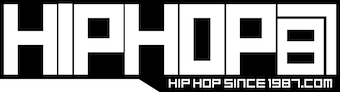 Option 1Blog Post on HHSince1987100$Option 2Blog Post on HHSince1987/Instagram Photo175$Option 3Blog Post on HHSince1987/Instagram Video225$ALL PACKAGES INCLUDE POST TO OUR 5 BLOGS & SOCIAL MEDIA SHARESBlog Post & Promotion  (Includes social media posts to 	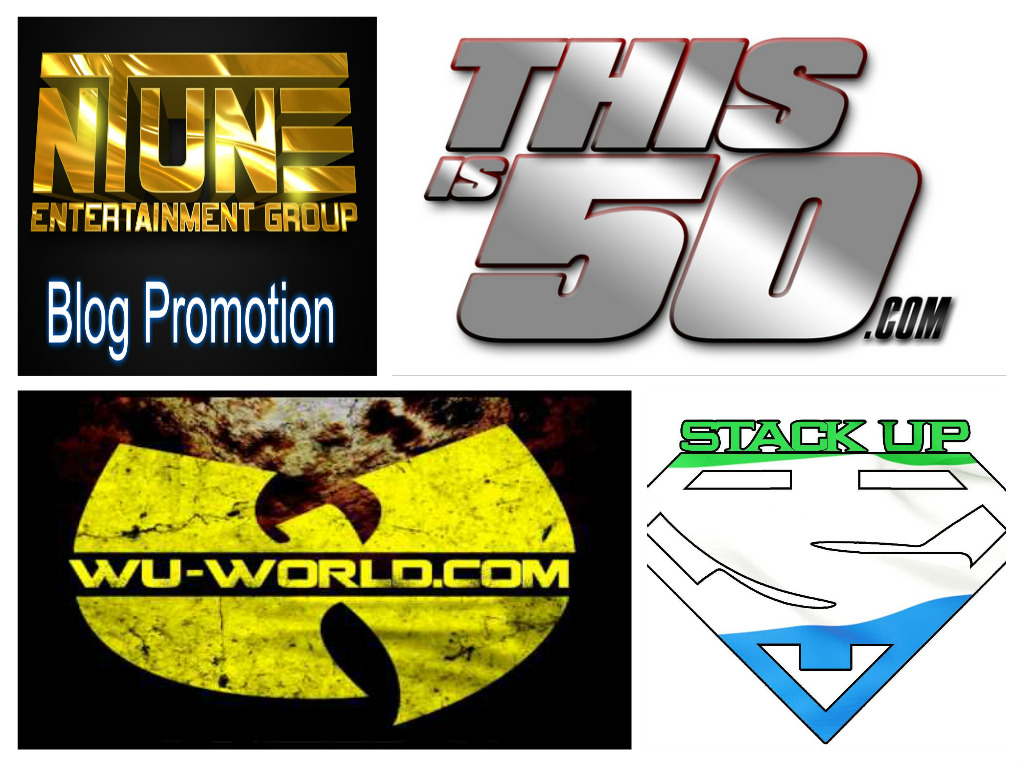 facebook, twitter and google-plus) Starter Package Post to 2 Blogs of mixtape, single, video or product 5$Intermediate Package 5 Blogs 20$ Post to 20 blogs of Mixtape, Single, Video or ProductPlatinum Package 50$Post to 20 Blogs of Mixtape, Single, Video or ProductBoss Package 100$ Live Link Banner of Mixtape, Video, Single or Product for 2 weeks Banner ad also placed on 2 additional websites for 2 weeks Mixtape slots/Hosting & PromotionSocial Media Campaign 				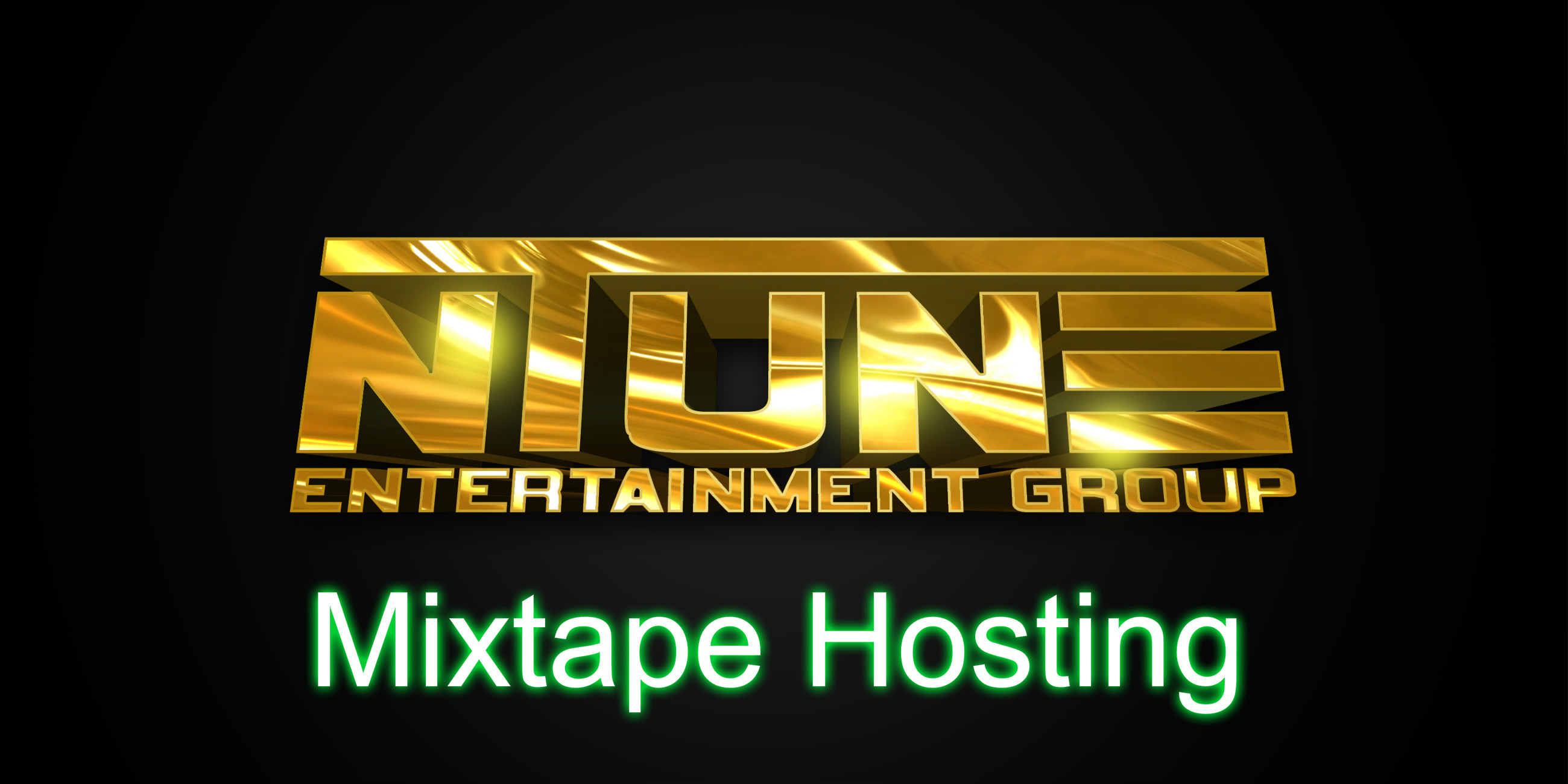 (Twitter, Facebook, Google Plus)The Rush Blog Interviews25$(Posted to 5 Blogs)Social Media Campaign (Twitter, Facebook, Google Plus)Mixtape Hosting PackagesStarter Hosting75$(Includes Graphics Front Cover Only Back cover additional 25 ) Mixtape Posted to Spinrilla ,Stack Up Djs/Coast Coast/Nerve Djs/Audio Mack, Datpiff and 5 BlogsSocial Media Campaign 2 Days(Twitter, Facebook, Google Plus)Mid Hosting 150 $(Includes Graphics Front & Back Cover)Mixtape Posted to Spinrilla ,Stack Up Djs/Coast Coast/Nerve Djs/Audio Mack, Datpiff and 10 BlogsSocial Media Campaign 1 Week(Twitter, Facebook, Google Plus)Boss Hosting300$(Includes Graphics Front & Back Cover)Mixtape Posted to Spinrilla ,Stack Up Djs/Coast Coast/Nerve Djs/Audio Mack, Datpiff and 20 BlogsSocial Media Campaign 1 Week(Twitter, Facebook, Google Plus)Banner Ad (Posted on 5 Blogs Of Mixtape for 2 Weeks)10 Spins on Coast 2 Coast Radio (Single of your choice) Slot Packages1 slot 10$2 slots 15$3 slots 25$4 slots 35$(2 added to each tape)Tapes are Posted on Spinrilla ,Stack Up Djs/Coast Coast/Nerve Djs/Audio Mack, Datpiff and 5 Blogs Single/Mixtape Reviews25 $(Posted to 5 Blogs)Social Media Campaign (Twitter, Facebook, Google Plus)Graphics  			Mixtape/single covers 50$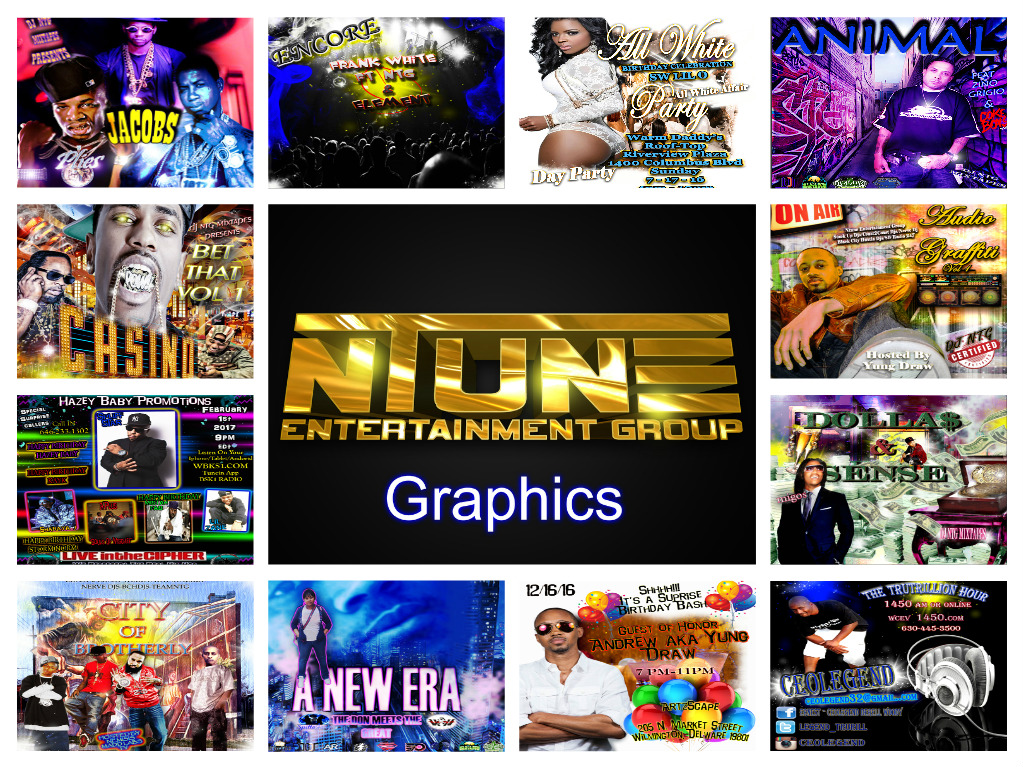 Flyers 35$NEED OTHER SERVICES UNLISTED???Contacttheceo@ntuneentgrp.comPackages for all budgets www.ntuneentgrp.com 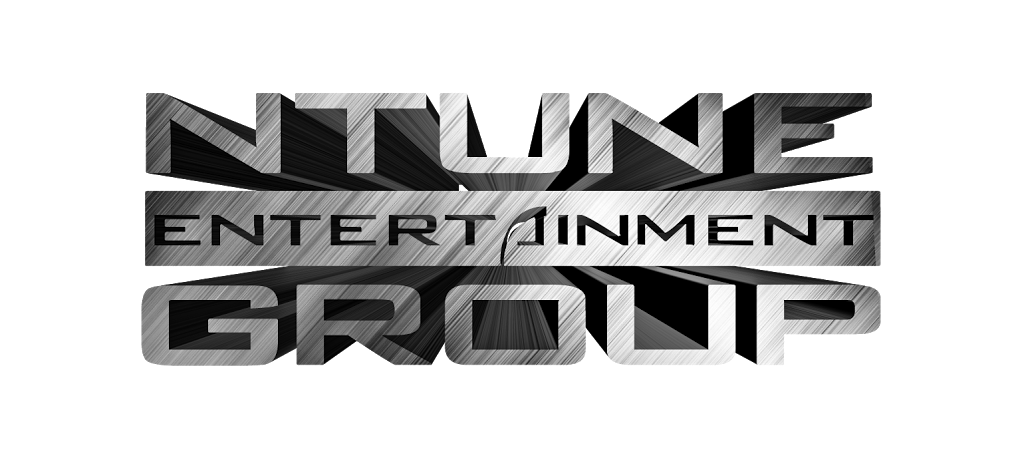 